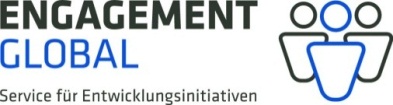 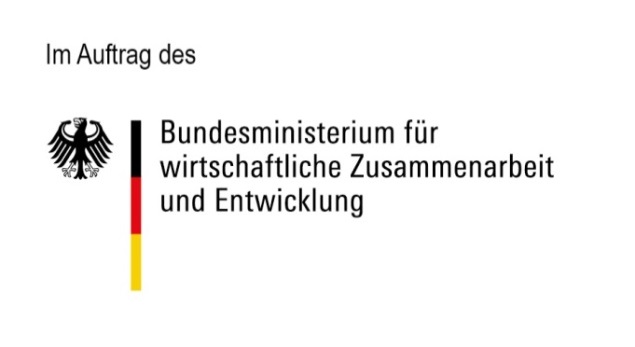 Engagement Global gGmbHServicestelle Kommunen in der Einen WeltTulpenfeld 753113 BonnProjektantrag an die ENGAGEMENT GLOBAL gGmbH
auf Gewährung einer Zuwendung bzw. von Zuschüssen aus Mitteln des Bundesministeriums für wirtschaftliche Zusammenarbeit und EntwicklungDer Antrag wird für das folgende Programm gestellt:SKEW- Nachhaltige Kommunalentwicklung durch Partnerschaftsprojekte (NAKOPA) – CO2-KompensationAngaben zum kommunalen Antragsteller und PartnerkommuneName und Anschrift des kommunalen AntragstellersZeichnungsberechtigte Person des kommunalen AntragstellersAnsprechperson für das ProjektName und Anschrift der PartnerkommuneAnsprechperson für das Projekt in der PartnerkommuneKurzinformation zum geplanten ProjektProgrammspezifischer AntragDarstellung des ProjektsTabelle 1 Unterziele, Indikatoren und Projektaktivitäten [bitte verkürzen/erweitern Sie die Tabelle bei Bedarf]
*Beschreiben Sie Ihre Aktivitäten jeweils in 2-3 Sätzen möglichst konkret (geplanter Ort, Zeitraum, Akteuren, Zielgruppen, Ablauf).Tabelle 2 Zeitpunkt und Dauer der Projektaktivitäten [bitte verkürzen/erweitern Sie die Tabelle bei Bedarf]Fragen zur KompensationswirkungEntwicklungspolitischer Kontext des ProjektsInformation, Vernetzung und KooperationStatistische AbfragenGeographisches GebietAfrika nördlich der Sahara	Afrika südlich der Sahara	Nord- und Mittelamerika	Südamerika	Das Projekt lässt sich folgenden Themen zuordnen Erneuerbare Energien	     	Weitere Themen:Energieeffizienz	     	Klimaanpassung:	     Aufforstung (inkl. Agroforstsysteme)	      	Kommunale Daseinsvorsorge:	     			Good Local Governance: 	     
		            Sonstiges:	     ZielgruppenKommunalverwaltung	Zivilgesellschaft	Politische AmtsinhaberLändliche Bevölkerung	Stadtbevölkerung	FrauenJugendliche	Ältere Leute	Sozial BenachteiligteEthnische Minderheiten	Menschen mit Behinderungen	Gruppen mit MigrationshintergrundSonstigesHinweise zu BauprojektenFür Bauprojekte bereitgestellte Grundstücke müssen im Eigentum und Besitz einer nicht gewinnorientierten einheimischen Institution sein. Das Recht am Eigentum und Besitz ist durch geeignete Nachweise zu bestätigen (ggf. vor Baubeginn).Ausgaben für Baumaßnahmen müssen den jeweiligen örtlichen Bedingungen angemessen sein. Die Baumaßnahmen sind kostenmäßig in folgende Bauabschnitte aufzuschlüsseln:Erschließung und Bauvorbereitung,Rohbau,Innenausbau.Außerdem sind die Kubikmeterkosten umbauten Raums zu ermitteln und anzugeben.Bei Bauprojekten sind folgende Angaben erforderlich:Eignung des Grundstücks (u. a. Untergrund, Gefälle, Nachbarbebauung) einschließlich Ent- und Versorgungsanschlüssen;Bestätigung, dass alle bauaufsichtlichen und sonstigen Genehmigungen vorliegen und die Bauausführung von einem Architekten/Bauingenieur überwacht wird;Angabe, dass Bauart und Kosten orts- bzw. landesüblichen Standards entsprechen.Ausgaben-und FinanzierungsplanDer Wechselkurs wurde in folgendem Verhältnis von € zur einheimischen Währung kalkuliert: 1 €  :       Ausgabenplan (in €)Tabelle 3 Ausgabenplan des Projekts [bitte verkürzen/erweitern Sie die Tabelle bei Bedarf]*Nummerierung analog der geplanten Projektaktivitäten (s. Tabelle 2)Projektpersonal im PartnerlandTabelle 4 Projektpersonal im Partnerland [bitte verkürzen/erweitern Sie die Tabelle bei Bedarf]FinanzierungsplanTabelle 5 Finanzierungsplan des Projekts [bitte verkürzen/erweitern Sie die Tabelle bei Bedarf]ErklärungWir erklären unser Einverständnis, dass dieser Antrag –soweit erforderlich- an das BMZ weitergeleitet wird und dass das BMZ dem Haushaltsausschuss des Deutschen Bundestags im Einzelfall den Namen der antragstellenden Organisation sowie Höhe und Zweck der Zuwendung in vertraulicher Weise bekannt gibt, sofern der Haushaltsauschuss dies beantragt.Hiermit versichern wir, dass für das beantragte Projekt keine weiteren als die oben genannten Mittel beantragt oder bewilligt sind.Bilder und Dokumentationen, die im Zusammenhang mit dem Projekt entstehen, werden wir der ENGAGEMENT GLOBAL zur Verfügung stellen und räumen ihr ein räumlich, inhaltlich und zeitlich unbeschränktes einfaches Nutzungsrecht ein. Wir sind damit einverstanden, ENGAGEMENT GLOBAL mit Bildern und Dokumentationen, die im Zusammenhang mit dem Projekt entstehen, zu unterstützen. Wir sind damit einverstanden, dass die Angaben zu unserer Organisation auf der Internetseite der Engagement Global und des jeweiligen Förderprogramms veröffentlicht werden.Wir verpflichten uns, dem BMZ oder den als Revisionsberechtigte eingesetzten Personen freien Zugang zu Unterlagen (Buchhaltung, Projektberichte etc.) zum Zwecke der Bewertung/Prüfung zu gewähren und –sofern erwünscht- Projektbesuche zu ermöglichen.Durch das Vorhaben entstehen keine Folgeausgaben, die nicht durch eigene Mittel gedeckt werden können.Bitte Zutreffendes ankreuzen: Wir sind zum Vorsteuerabzug berechtigt. (Den Nachweis fügen wir in Kopie bei.) Wir sind zum Vorsteuerabzug bedingt berechtigt. (Den Nachweis fügen wir in Kopie bei.) Wir sind zum Vorsteuerabzug nicht berechtigt. Wir versichern, dass mit dem Projekt, für welches die Zuwendung beantragt wird, noch nicht begonnen wurde.  Wir versichern, dass mit dem Projekt keine wirtschaftlichen Interessen verfolgt werden. Des Weiteren bestätigen wir, dass bei der Vergabe von Lieferungen und Leistungen zur Erfüllung des Projektziels die nach den einschlägigen haushaltsrechtlichen Bestimmungen anzuwendenden Vergabegrundsätze beachtet werden. Bei Gleichwertigkeit mit anderen Angeboten ist Angeboten aus dem für das jeweilige Projekt maßgebende Partnerland Vorzug zu geben. Im Übrigen haben bei Gleichwertigkeit der Angebote Beschaffungen in anderen Partnerländern der Entwicklungszusammenarbeit ebenfalls jeweils Vorrang vor Beschaffungen in Industrieländern. Bei der Vergabe von Lieferungen und Leistungen im Partnerland sind entsprechend die dort geltenden Vorgaben zu beachten. Geringstenfalls müssen jedoch drei Vergleichsangebote vorgelegt werden.die Erbringung des Eigenmittelanteils gewährleistet ist.wir am Projekt "Nachhaltige Kommunalentwicklung durch Partnerschaftsprojekte" von Engagement Global/SKEW teilnehmen und die gewonnenen Erfahrungen in das Netzwerk der SKEW einbringen.Datum, Unterschrift der zeichnungsberechtigten PersonDatum	Ort	Unterschrift der zeichnungsberechtigten PersonDer Antrag muss per Email bis zum 31. Mai 2016 elektronisch bei nakopa@engagement-global.de eingereicht werden und zusätzlich zur elektronischen Form auch ausgedruckt und unterschrieben an folgende Adresse übersandt werden:
Engagement Global gGmbH/
Servicestelle Kommunen in der Einen Welt
z.H. Dr. Britta MilimoTulpenfeld 7 53113 BonnName des Antragstellers:Anschrift:Bundesland:Telefon:Fax:E-Mail:Internetseite:Am Projekt beteiligte 
Fach-/ Unterabteilungen:Frau	Herr	Titel:	     	Name, Vorname:      Frau	Herr	Titel:	     	Name, Vorname:      Position: 	E-Mail: Frau	Herr	Titel:	     	Name, Vorname:      Frau	Herr	Titel:	     	Name, Vorname:      Position: 	Anschrift:E-Mail: Telefon:Name der Partnerkommune:Anschrift:Land:Internetseite:Am Projekt beteiligte 
Fach-/ Unterabteilungen:Frau	Herr	Titel:	     	Name, Vorname:      Frau	Herr	Titel:	     	Name, Vorname:      Position: 	Anschrift:E-Mail: Telefon:Titel:Titel in der Landessprache :Land:Region:Projektlaufzeit:von       bis       [TT.MM.JJJJ]Höhe des beantragten Zuschusses:Bitte beschreiben Sie nachfolgend kurz und prägnant Ihr geplantes Projekt (ca. 5 Sätze):Bitte beschreiben Sie nachfolgend kurz und prägnant Ihr geplantes Projekt (ca. 5 Sätze):Hintergrund des Projekts und Bedarfsorientierung:Hintergrund des Projekts und Bedarfsorientierung:Zielgruppen des Projekts:Zielgruppen des Projekts:Vorbereitung des Projekts:Vorbereitung des Projekts:Engagement anderer Geber in der Partnerkommune auf dem Gebiet Klimaschutz:Engagement anderer Geber in der Partnerkommune auf dem Gebiet Klimaschutz:Oberziel:Durch die Erzielung signifikanter und nachweisbarer CO2-Emissionsreduktionen wird ein Beitrag zum globalen Klimaschutz geleistet.Oberziel:Durch die Erzielung signifikanter und nachweisbarer CO2-Emissionsreduktionen wird ein Beitrag zum globalen Klimaschutz geleistet.Projektziel: Projektziel: Unterziele, Erfolgsindikatoren und Projektaktivitäten zur ZielerreichungUnterziele, Erfolgsindikatoren und Projektaktivitäten zur ZielerreichungUnterziele, Erfolgsindikatoren und Projektaktivitäten zur ZielerreichungUnterziel 1:      Unterziel 1:      Unterziel 1:      Erfolgsindikatoren 1:      Erfolgsindikatoren 1:      Erfolgsindikatoren 1:      1.1*1.21.3Unterziel 2:      Unterziel 2:      Unterziel 2:      Erfolgsindikatoren 2:      Erfolgsindikatoren 2:      Erfolgsindikatoren 2:      2.12.22.3Unterziel 3:      Unterziel 3:      Unterziel 3:      Erfolgsindikatoren 3:      Erfolgsindikatoren 3:      Erfolgsindikatoren 3:      3.13.2Projektbegleitende AktivitätenProjektbegleitende AktivitätenProjektbegleitende AktivitätenQualitative Darstellung der geplanten Wirkungszusammenhänge:Qualitative Darstellung der geplanten Wirkungszusammenhänge:Qualitative Darstellung der geplanten Wirkungszusammenhänge:Qualitative Darstellung der geplanten Wirkungszusammenhänge:Qualitative Darstellung der geplanten Wirkungszusammenhänge:Qualitative Darstellung der geplanten Wirkungszusammenhänge:Qualitative Darstellung der geplanten Wirkungszusammenhänge:Qualitative Darstellung der geplanten Wirkungszusammenhänge:Qualitative Darstellung der geplanten Wirkungszusammenhänge:Qualitative Darstellung der geplanten Wirkungszusammenhänge:Qualitative Darstellung der geplanten Wirkungszusammenhänge:Qualitative Darstellung der geplanten Wirkungszusammenhänge:Qualitative Darstellung der geplanten Wirkungszusammenhänge:Qualitative Darstellung der geplanten Wirkungszusammenhänge:Qualitative Darstellung der geplanten Wirkungszusammenhänge:Qualitative Darstellung der geplanten Wirkungszusammenhänge:Dauer der Projektaktivitäten im ZeitdiagrammDauer der Projektaktivitäten im ZeitdiagrammDauer der Projektaktivitäten im ZeitdiagrammDauer der Projektaktivitäten im ZeitdiagrammDauer der Projektaktivitäten im ZeitdiagrammDauer der Projektaktivitäten im ZeitdiagrammDauer der Projektaktivitäten im ZeitdiagrammDauer der Projektaktivitäten im ZeitdiagrammDauer der Projektaktivitäten im ZeitdiagrammDauer der Projektaktivitäten im ZeitdiagrammDauer der Projektaktivitäten im ZeitdiagrammDauer der Projektaktivitäten im ZeitdiagrammDauer der Projektaktivitäten im ZeitdiagrammDauer der Projektaktivitäten im ZeitdiagrammDauer der Projektaktivitäten im ZeitdiagrammDauer der Projektaktivitäten im ZeitdiagrammAktivitätenAktivitäten201620162017201720172017201820182018201820192019201920191.11.2Begründung der Wahl der Technologie:Berechnung der zu erreichenden Emissionsreduktion inkl. Darstellung des Referenzszenarios:Monitoring und Evaluierung inkl. Beschreibung der externen Begleitung:In wieweit werden Genderaspekte und Konfliktsensibilität im Projekt berücksichtigt?In wieweit werden über die Kompensationswirkung hinaus Aspekte einer sozial, wirtschaftlich und ökologisch nachhaltigen Entwicklung berücksichtigt?Angaben zur Nachhaltigkeit des Projekts (insbesondere bezüglich der Dauerhaftigkeit der Kompensationswirkung) und Folgekostenfinanzierung nach Abschluss der finanziellen Unterstützung:Abschätzung möglicher Risiken:Wie wird die kommunale Expertise des Projektträgers und des Projektpartners in das Projekt eingebunden?Projektträger:Projektpartner:Welche weiteren Kooperationspartner sollen in das Projekt einbezogen werden (z.B. auch im Rahmen des Projektmonitorings)?Deutschland:Partnerland:Wurde der Rat des Projektträgers in das Vorhaben einbezogen? Wenn ja, in welcher Form? Liegt ein Beschluss vor?Wurde die kommunale Rechtsabteilung des Projektträgers in das Vorhaben einbezogen?Wenn ja, in welcher Form?Liegt eine schriftliche Absichtserklärung der Partnerkommune zur Beteiligung an dem Projekt zum jetzigen Zeitpunkt vor und enthält diese eine Bestätigung der Zusätzlichkeit des Vorhabens?In welcher Sprache kommunizieren die Projektverantwortlichen auf beiden Seiten miteinander? Müssen ggf. Kosten für Übersetzungsleistungen im Projektantrag berücksichtigt werden?Nr.*AusgabepositionenKosten (€)im Partnerland und Pilotprojekteim Partnerland und PilotprojekteAufbau von Kapazitäten und KompetenzenAufbau von Kapazitäten und KompetenzenMonitoring und EvaluierungMonitoring und EvaluierungBetriebsausgabenBetriebsausgabenHonorarkosten und lokales PersonalHonorarkosten und lokales PersonalProjektausgaben (Soll)Projektausgaben (Soll)Mittelreserve für unabweisbare Mehraufwendungen(bis zu 3,5 % der Projektausgaben)Mittelreserve für unabweisbare Mehraufwendungen(bis zu 3,5 % der Projektausgaben)ZwischensummeZwischensummeVerwaltungskosten (pauschal bis zu 4 % der Zwischensumme)Verwaltungskosten (pauschal bis zu 4 % der Zwischensumme)GesamtausgabenGesamtausgabenPersonalkostenübersichtPersonalkostenübersichtPersonalkostenübersichtPersonalkostenübersichtPersonalkostenübersichtPersonalkostenübersichtPersonalkostenübersichtTätigkeitØ-Lohn [€] pro Monat2016Anzahl Monate/ Betrag (€)2017Anzahl Monate/ Betrag (€)2018Anzahl Monate/ Betrag (€)2019Anzahl Monate/ Betrag (€)Summe
[€]     /          /          /          /          /          /          /          /          /          /          /          /     Vorgesehene Finanzierung des ProjektsVorgesehene Finanzierung des ProjektsVorgesehene Finanzierung des ProjektsVorgesehene Finanzierung des ProjektsVorgesehene Finanzierung des ProjektsVorgesehene Finanzierung des ProjektsMittelgeber/Haushaltsjahr2016201720182019SummeUnterstützung
Engagement Global/SKEWEigenbeitrag ProjektträgerDrittmittel PartnerkommuneSonstige Drittmittelgeber:      Landesmittel:      Gesamt